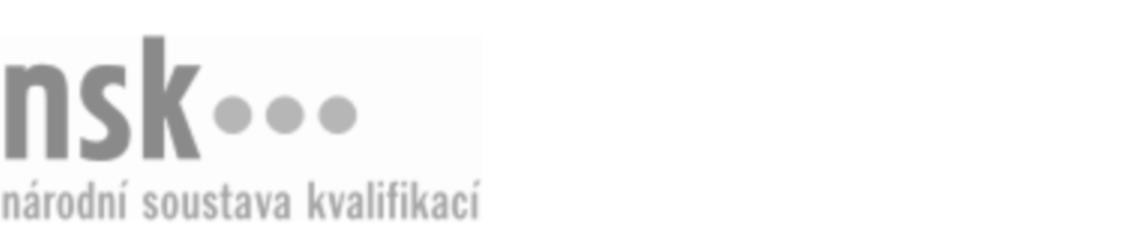 Kvalifikační standardKvalifikační standardKvalifikační standardKvalifikační standardKvalifikační standardKvalifikační standardKvalifikační standardKvalifikační standardPstruhař/pstruhařka (kód: 41-013-H) Pstruhař/pstruhařka (kód: 41-013-H) Pstruhař/pstruhařka (kód: 41-013-H) Pstruhař/pstruhařka (kód: 41-013-H) Pstruhař/pstruhařka (kód: 41-013-H) Pstruhař/pstruhařka (kód: 41-013-H) Pstruhař/pstruhařka (kód: 41-013-H) Autorizující orgán:Ministerstvo zemědělstvíMinisterstvo zemědělstvíMinisterstvo zemědělstvíMinisterstvo zemědělstvíMinisterstvo zemědělstvíMinisterstvo zemědělstvíMinisterstvo zemědělstvíMinisterstvo zemědělstvíMinisterstvo zemědělstvíMinisterstvo zemědělstvíMinisterstvo zemědělstvíMinisterstvo zemědělstvíSkupina oborů:Zemědělství a lesnictví (kód: 41)Zemědělství a lesnictví (kód: 41)Zemědělství a lesnictví (kód: 41)Zemědělství a lesnictví (kód: 41)Zemědělství a lesnictví (kód: 41)Zemědělství a lesnictví (kód: 41)Týká se povolání:PstruhařPstruhařPstruhařPstruhařPstruhařPstruhařPstruhařPstruhařPstruhařPstruhařPstruhařPstruhařKvalifikační úroveň NSK - EQF:333333Odborná způsobilostOdborná způsobilostOdborná způsobilostOdborná způsobilostOdborná způsobilostOdborná způsobilostOdborná způsobilostNázevNázevNázevNázevNázevÚroveňÚroveňVedení evidence o chovu ryb na farmách a ve speciálních zařízeníchVedení evidence o chovu ryb na farmách a ve speciálních zařízeníchVedení evidence o chovu ryb na farmách a ve speciálních zařízeníchVedení evidence o chovu ryb na farmách a ve speciálních zařízeníchVedení evidence o chovu ryb na farmách a ve speciálních zařízeních33Krmení rybKrmení rybKrmení rybKrmení rybKrmení ryb33Provádění zooveterinárních opatření v chovech rybProvádění zooveterinárních opatření v chovech rybProvádění zooveterinárních opatření v chovech rybProvádění zooveterinárních opatření v chovech rybProvádění zooveterinárních opatření v chovech ryb33Zajištění reprodukce chovaných rybZajištění reprodukce chovaných rybZajištění reprodukce chovaných rybZajištění reprodukce chovaných rybZajištění reprodukce chovaných ryb33Chov raných stádií, plůdku, násad až po tržní rybyChov raných stádií, plůdku, násad až po tržní rybyChov raných stádií, plůdku, násad až po tržní rybyChov raných stádií, plůdku, násad až po tržní rybyChov raných stádií, plůdku, násad až po tržní ryby33Výlov ryb ze speciálních zařízení a jejich expediceVýlov ryb ze speciálních zařízení a jejich expediceVýlov ryb ze speciálních zařízení a jejich expediceVýlov ryb ze speciálních zařízení a jejich expediceVýlov ryb ze speciálních zařízení a jejich expedice33Pstruhař/pstruhařka,  29.03.2024 12:48:12Pstruhař/pstruhařka,  29.03.2024 12:48:12Pstruhař/pstruhařka,  29.03.2024 12:48:12Pstruhař/pstruhařka,  29.03.2024 12:48:12Strana 1 z 2Strana 1 z 2Kvalifikační standardKvalifikační standardKvalifikační standardKvalifikační standardKvalifikační standardKvalifikační standardKvalifikační standardKvalifikační standardPlatnost standarduPlatnost standarduPlatnost standarduPlatnost standarduPlatnost standarduPlatnost standarduPlatnost standarduStandard je platný od: 21.10.2022Standard je platný od: 21.10.2022Standard je platný od: 21.10.2022Standard je platný od: 21.10.2022Standard je platný od: 21.10.2022Standard je platný od: 21.10.2022Standard je platný od: 21.10.2022Pstruhař/pstruhařka,  29.03.2024 12:48:12Pstruhař/pstruhařka,  29.03.2024 12:48:12Pstruhař/pstruhařka,  29.03.2024 12:48:12Pstruhař/pstruhařka,  29.03.2024 12:48:12Strana 2 z 2Strana 2 z 2